KARYA TULIS ILMIAHPENGARUH VARIASI BERAT KAPUR TOHOR TERHADAP PENURUNAN KELEMBABAN KAMAR TIDURDI PEMONDOKAN “X” DUSUN PRAYAN WETAN DESA CONDONG CATUR KECAMATAN DEPOK KABUPATEN SLEMAN YOGYAKARTAKarya Tulis Ilmiah ini disusun sebagai salah satu syarat untuk memperoleh gelar Ahli Madya Kesehatan Lingkungan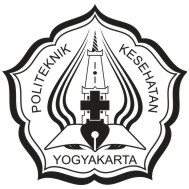 Diajukan Oleh :FIFI WIJAYANTHINIM : PO713306426DEPARTEMEN KESEHATAN REPUBLIK INDONESIAPOLITEKNIK KESEHATAN DEPKES YOGYAKARTAJURUSAN KESEHATAN LINGKUNGAN 2009PERSETUJUAN PEMBIMBINGKarya Tulis Ilmiah Berjudul "Pengaruh Variasi Berat Kapur Tohor Terhadap Penurunan Kelembaban Kamar Tidur di Pemondokan “X” Dusun Prayan Wetan Desa Condongcatur Kecamatan Depok Kabupaten Sleman Yogyakarta " Ini telah mendapat persetujuan pada tanggal ... Juli 2009Menyetujui,         Pembimbing Utama	                               Pembimbing PendampingSiti Hani Istiqomah, SKM, M.Kes	          		Drs. Adib Suyanto, M.Si         NIP. 19660521 198903 2 001		       NIP. 19640927 199203 1 001Mengetahui,Ketua Jurusan Kesehatan LingkunganPoliteknik Kesehatan Depkes YogyakartaH. Heru Subaris Kasjono, SKM, M.Kes     NIP. 19660621 198902 1 002 KARYA TULIS ILMIAHPengaruh Variasi Berat Kapur Tohor Terhadap Penurunan Kelembaban Kamar Tidur di Pemondokan “X” Dusun Prayan Wetan Desa Condongcatur Kecamatan Depok Kabupaten Sleman YogyakartaDisusun oleh :FIFI WIJAYANTHINIM PO713306426Telah dipertahankan di depan Dewan PengujiPada Tanggal : ... Juli 2009SUSUNAN DEWAN PENGUJIKetuaSiti Hani Istiqomah SKM, M.Kes			………………………….NIP. 19660521 198903 2 001Anggota IDrs. Adib Suyanto, M.Si				………………………….NIP. 19640927 199203 1 001Anggota IINarto, BE, STP, M.P				………………………….NIP. 19610101 198403 1 003Ketua Jurusan Kesehatan LingkunganPoliteknik Kesehatan Depkes YogyakartaH. Heru Subaris Kasjono, SKM, M.KesNIP. 19660621 198902 100 2HALAMAN PERSEMBAHANINTISARIDepartemen Kesehatan Republik IndonesiaPoliteknik Kesehatan Depkes Yogyakarta                                                                 Jurusan Kesehatan Lingkungan                                                                  Karya Tulis Ilmiah,  Juli 2009FIFI WIJAYANTHIPENGARUH VARIASI BERAT KAPUR TOHOR TERHADAP PENURUNAN KELEMBABAN KAMAR TIDUR DI PEMONDOKAN “X” DUSUN PRAYAN WETAN DESA CONDONG CATUR KECAMATAN DEPOK KABUPATEN SLEMAN YOGYAKARTAxiii + 64 halaman + 11 lampiranKamar tidur yang nyaman adalah kamar tifur yang selalu mendapatkan sinar matahari pagi yang cukup. Faktor – faktor resiko lingkungan pada bangunan rumah yang berpengaruh terhadap penularan penyakit salah satunya adalah kelembaban udara kamar tidur. Berdasarkan hasil survey pendahuluan kelembaban kamar tidur di Pemondokan ”X” mencapai 80 % - 95 %.Tujuan penelitian ini adalah untuk mengetahui pengaruh variasi berat kapur tohor terhadap penurunan kelembaban kamar tidur di Pemondokan “X” dan untuk mengetahui berat kapur tohor yang paling efektif terhadap penurunan kelembaban kamar tidur di Pemondokan “X”.Jenis penelitian ini adalah Eksperiment melalui pendekatan Pre Test Post Test Only With Control Group Design. Lokasi penelitian di Pemondokan “X” Dusun Prayan Wetan Desa Condongcatur Kecamatan Depok Kabupaten Sleman Yogyakarta dan sampel dalam penelitian ini terdiri dari empat kamar tidur. Penelitian dilaksanakan pada bulan Juni.Berdasarkan analisis data selisih penurunan kelembaban dengan menggunakan One Way Anava diperoleh probabilitas dengan sig 0,00 < 0,05 hal ini berarti Ho ditolak dan Hα diterima, dengan demikian dapat diartikan ada pengaruh yang bermakna penggunaan kapur tohor dengan berbagai variasi berat terhadap penurunan kelembaban kamar tidur. Berdasarkan analisis Post Hoc Test diperoleh berat kapur tohor yang paling efektif adalah 7 kg.Kesimpulan dalam penelitian ini adalah penggunaan variasi berat kapur tohor mampu menurunkan kelembaban kamar tidur di Pemondokan “X” Dusun Prayan Wetan Desa Condongcatur Kecamatan Depok Kabupaten Sleman Yogyakarta.Kata Kunci : Kapur tohor, Kelembaban, Kamar TidurKepustakaan : 29 buku (1983 - 2007)ABSTRACTKATA PENGANTAR	Puji syukur penulis panjatkan kehadirat Tuhan Yang Maha Esa yang telah melimpahkan rahmat dan hidayah-Nya sehingga tugas penyusunan Karya Tulis Ilmiah dengan judul " Pengaruh Variasi Berat Kapur Tohor Terhadap Penurunan Kelembaban Kamar Tidur di Pemondokan “X” Dusun Prayan Wetan Desa Condongcatur Kecamatan Depok Kabupaten Sleman Yogyakarta", dapat terselesaikan tepat pada waktunya.	Karya Tulis Ilmiah ini terwujud atas bimbingan, pengarahan, dan bantuan dari berbagai pihak yang tidak bisa disebutkan satu persatu dan pada kesempatan ini penulis menyampaikan penghargaan dan terima kasih kepada :DR. Hj. Lucky Herawati, SKM, MSc selaku Direktur Politeknik Kesehatan Depkes Yogyakarta H. Heru Subaris Kasjono, SKM, M.Kes selaku Ketua Jurusan Kesehatan Lingkungan Politeknik Kesehatan Depkes YogyakartaSiti Hani Istiqomah, SKM, M.Kes selaku Pembimbing Utama yang telah banyak membantu dan membimbing dalam penyusunan Karya Tulis IlmiahDrs. Adib Suyanto, M.Si selaku Pembimbing Pendamping telah banyak membantu dan membimbing dalam penyusunan Karya Tulis IlmiahNarto, BE, STP, M.P selaku Penguji yang telah banyak memberikan berbagai saran dan masukanPemilik dan penghuni Pemondokan “X”  yang telah memberikan izin dan terima kasih atas kerjasamanyaAyahanda Kornelius Tan Eng Hwa (alm)  terima kasih buat semua kenangan dan semangat yang pernah diberikanIbunda, kakak dan adikku tersayang  terima kasih atas doa, dukungan, serta bantuan moril maupun materiil selama iniTeman-temanku tercinta Dudul, Akhnie, Paijem, Pieponi dan Kawat terima kasih atas dukungan dan semangat yang kalian berikanMonzie dan utik terima kasih atas bantuan dan penghiburan kalian Semua pihak yang tidak bisa saya sebutkan satu persatu yang telah banyak membantu dalam penyusunan Karya Tulis Ilmiah ini Penulis menyadari bahwa dalam Karya Tulis Ilmiah ini masih banyak kekurangan sejalan dengan ketidaksempurnaan kita sebagai manusia sehingga kritik dan saran yang membangun senantiasa penulis harapkan untuk perbaikan Karya Tulis ini. Semoga Karya Tulis Ilmiah ini dapat bermanfaat bagi semua pihak.						Yogyakarta, Juli 2009PenulisDAFTAR ISIDAFTAR TABEL										    HalDAFTAR GAMBARDAFTAR LAMPIRANLampiran 1 	:	Tabel 1 dan 2 Hasil Pengukuran Kelembaban Kamar Tidur Menggunakan Berat Kapur Tohor 5 kg dan 6 kgLampiran 2	: Tabel 3 dan 4 Hasil Pengukuran Kelembaban Kamar Tidur Menggunakan Berat Kapur Tohor 7 kg dan Kelompok KontrolLampiran 3  	:	Hasil Uji Normalitas DataLampiran 4  	:  Hasil Uji Beda Kelompok % PenurunanLampiran 5  	: 	Hasil Uji One Way AnovaLampiran 6	:  Hasil Uji Post Hoc TestLampiran 7	:  Gambar Rangkaian Alat dan BahanLampiran 8	:  Layout Peletakan Kapur Tohor dalam Kamar TidurLampiran 9	:  DokumentasiDAFTAR SINGKATAN DAN SIMBOLDepkes	: Departemen KesehatanISPA		: Infeksi Saluran Pernapasan AkutRI		: Republik IndonesiaTBC		: TubercolosisUU		: Undang – UndangWHO		: World Health Organization%		: Persen/		: Perg		: gramkg		: kilogrammm		: mili meter° C		: Derajad CelciusDirjen		: Direktorat Jenderalm		: meterm2		: meter persegim2/g		: meter persegi / gramkm		: kilo metermµ		: mili mikrocm		: centi meterSPSS		: Statistical Programme for Social Science>		: Lebih besar dariHALAMAN JUDUL ………………………………………………HALAMAN PERSETUJUAN PEMBIMBING ………………….HALAMAN PENGESAHAN …………………………………….HALAMAN PERSEMBAHAN.................................................INTISARI................................................................................ABSTRACT............................................................................KATA PENGANTAR …………………………………………….DAFTAR ISI ………………………………………………………DAFTAR TABEL …………………………………………….......DAFTAR GAMBAR ……………………………………………...DAFTAR LAMPIRAN .............................................................DAFTAR SINGKATAN DAN SIMBOL ………………………...BAB I PENDAHULUANLatar Belakang Masalah …………………………….Rumusan Masalah ………………………………......Tujuan Penelitian …………………………………….Manfaat Penelitian …………………………………..Ruang Lingkup Penelitian ………………………......Keaslian Penelitian …………………………………..BAB II TINJAUAN PUSTAKATinjauan Teori ………………………………………..Rumah Sehat ………………………………….....Pemondokan…………………………...…………Kamar Tidur …………………..………………….Kelembaban……………………….. …………….Faktor – faktor yang Menyebabkan Kelembaban………………………………………Efek Kelembaban………………………………...Upaya Penurunan Kelembaban………………...Kerangka Konsep ……………………………………Hipotesis ……………………………………………...BAB III METODE PENELITIANJenis Penelitian ………………………………………Populasi dan Sampel ………………………….........Variabel Penelitian dan Definisi Operasional ……..Definisi Peristilahan ………………………………….Skema Hubungan Variabel ………………………...Instrumen Penelitian ………………………………...Alat dan Bahan ………………………………………Jalannya Penelitian ………………………………….Instrumen Pengumpulan Data………………………Analisis Data ……………………………..................BAB IV HASIL DAN PEMBAHASANGambaran Umum Lokasi Penelitian ……………...Hasil Penelitian ……………………………………...Pembahasan ………………………………………...Faktor Pendukung dan Penghambat ……………..Keterbatasan Penelitian……………………………BAB V KESIMPULAN DAN SARANKesimpulan …………………………………………..Saran …………………………………………………DAFTAR PUSTAKA……………………………………………...LAMPIRANHalamaniiiiiiivvviviiixxixiixiiixiv166778      101014141618202129303132333637373839404042435260      60616263Tabel 1 :Pengukuran Kelembaban Kamar Tidur di Pemondokan “X”  Pada Perlakuan I Menggunakan Berat Kapur Tohor 5 kg………………44Tabel 2 :Pengukuran Kelembaban Kamar Tidur di Pemondokan “X”  Pada Perlakuan II Menggunakan Berat Kapur Tohor  6 kg…………….45Tabel 3 :Pengukuran Kelembaban Kamar Tidur di Pemondokan “X” Pada Perlakuan III Menggunakan Berat Kapur Tohor 7 kg………………46Tabel 4 :Pengukuran Kelembaban Kamar Tidur di Pemondokan “X” Pada Kelompok Kontrol yaitu Tanpa Menggunakan Kapur Tohor…………………..47Tabel 5 :Rata – rata Pengukuran Kelembaban Kamar Tidur di Pemondokan “X”…………………………………….48HalamanGambar 1 :Gambar 2 :Gambar 3 :Gambar 4 :Gambar 5 :Gambar 6 :Gambar 7 :Kerangka Konsep Penelitian ............................Skema Hubungan Antar Variabel .....................Grafik Hasil Pengukuran Kelembaban Kamar Tidur di Pemondokan “X” Pada Perlakuan I Menggunakan Berat Kapur Tohor 5 kg………………………………………………..Grafik Hasil Pengukuran Kelembaban Kamar Tidur di Pemondokan “X” Pada Perlakuan II Menggunakan Berat Kapur Tohor 6 kg………………………………………………...Grafik Hasil Pengukuran Kelembaban Kamar Tidur di Pemondokan “X” Pada Perlakuan III Menggunakan Berat Kapur Tohor 7 kg………………………………………………...Grafik Hasil Pengukuran Kelembaban Kamar Tidur di Pemondokan “X” Pada Kelompok Kontrol yaitu Tanpa Menggunakan Kapur Tohor…….………………………………...Grafik Rata – rata Pengukuran Kelembaban Kamar Tidur di Pemondokan “X”36434445464749